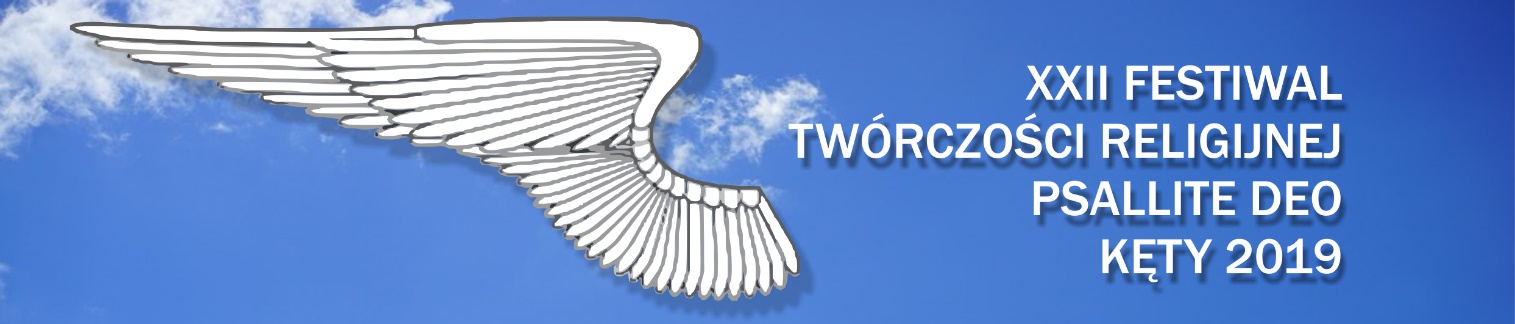 REGULAMIN KONKURSU MUZYCZNEGOI.  Organizator:    		Dom Kultury w Kętach    Patronat Honorowy: 		Biskup Bielsko-Żywiecki i Burmistrz Gminy Kęty
II. Cele: Rozwijanie muzykalności, wrażliwości i kultury scenicznej.Popularyzacja repertuaru pieśni religijnej. Prezentacja dorobku amatorskich zespołów artystycznych. Stworzenie okazji do kontaktów i wymiany doświadczeń dzieci, młodzieży i dorosłych.III. Adresaci: Konkurs  jest skierowany do chrześcijańskich środowisk artystycznych, amatorskich zespołów wokalno-instrumentalnych, chórów, scholi, ludowych zespołów śpiewaczych i solistów.Zapraszamy grupy działające przy placówkach oświatowych, ośrodkach kultury, parafiach, zakonach, organizacjach pozarządowych itp.W konkursie prezentować się mogą dzieci, młodzież i dorośli.IV. Zasady uczestnictwa: Wykonawcy przygotowują na konkurs 2 utwory o treści religijnej. Wykonawca ma prawo wystąpić w kilku kategoriach. Niedopuszczalne jest wykonanie utworów nagrodzonych już w innych konkursach lub w poprzednich 
edycjach naszego festiwalu.Warunkiem uczestnictwa w konkursie jest uiszczenie opłaty startowej w wysokości: 20 zł za solistę, 60 zł za grupę (zespół liczący od 2 do 9 osób) i 100 zł za  grupę (zespół liczący 10 i więcej osób). Opłaty należy dokonać do dnia 04.10.2019r. w kasie Domu Kultury  lub na konto (ING Bank Śląski) nr 17 1050 1070 1000 0090 3183 0632, podając w tytule przelewu nazwę wykonawcy oraz tekst „akredytacja Psallite Deo”. Przesłanie na adres Domu Kultury w Kętach pocztą lub mailem: poczta@domkultury.kety.plwypełnionej karty zgłoszenia oraz ridera (technicznych wymagań koncertowych) do dnia 04.10.2019r.Przy utworze własnym mile widziany zapis nutowy piosenek podpisany tekstem.Każdy uczestnik ma możliwość próby akustycznej zgodnie z harmonogramem prób przygotowanym przez organizatorów.V. Ocena: Oceny uczestników dokonuje komisja artystyczna powołana przez Organizatora. Kryteria oceny:  dobór repertuaru, interpretacja, intonacja (czystość śpiewu), dykcja, kultura sceniczna. Ocenę występu konkursowego podnosi zaprezentowanie muzyki oryginalnej, wykonanej w całości 
„na żywo”.Uczestnicy oceniani będą w kategoriach: zespoły wokalno-instrumentalne, schole, chóry, ludowe zespoły śpiewacze, soliści.Komisja artystyczna zastrzega sobie prawo zmiany kategorii, usunięcia lub stworzenia nowej, jeśli zajdzie taka potrzeba. VI. Terminy: Zgłoszenia przyjmowane są do 04.10.2019 r. Przesłuchania konkursowe odbędą się 26.10.2019 r. (sobota)VII. Nagrody:Organizator przewiduje nagrody za I miejsca w poszczególnych kategoriach oraz dyplomy za udział dla wszystkich uczestników i laureatów.VIII. Kontakt:
     Informacji na temat konkursu udziela: Marta Koczur  tel. +48/ 33/ 844 86 77,  
     e-mail: marta.koczur@domkultury.kety.pl, dział programowo-animacyjny Domu Kultury w Kętach.IX. Klauzula informacyjna:Administratorem Pani/Pana danych osobowych jest Dom Kultury w Kętach z siedzibą władz przy ul. Żwirki Wigury 2A, 32-650 Kęty.Administrator wyznaczył Inspektora Ochrony Danych, z którym może się Pani/Pan skontaktować 
w sprawach związanych z ochroną danych osobowych, w następujący sposób: pod adresem poczty elektronicznej: iodo@domkultury.kety.pl lub pisemnie na adres siedziby Administratora.Przetwarzanie Pani/Pana danych odbywa się w związku z realizacją zadań własnych bądź zleconych Dom Kultury w Kętach określonych przepisami prawa, w szczególności Ustawa z dnia 5 czerwca 1998 r. 
o samorządzie powiatowym art. 4 ust. 1 pkt 7, w celu realizacji przysługujących Instytucji Kultury uprawnień, bądź spełnienia przez Instytucję Kultury  obowiązków określonych tymi przepisami prawa albo gdy jest to niezbędne do wykonania zadania realizowanego w interesie publicznym.Dane będą przekazywane innym podmiotom takim jak: (InfoKęty, Gość Niedzielny, Beskidzkie Radio Katolickie „Anioł Beskidów”, radio eM, Kęczanin, strona internetowa Diecezji Bielsko-Żywieckiej) oraz podmiotom uprawnionym do ich przetwarzania na podstawie przepisów prawa.Pani/Pana dane osobowe będą przechowywane jedynie w okresie niezbędnym do spełnienia celu, dla którego zostały zebrane lub w okresie wskazanym przepisami prawa.Po spełnieniu celu, dla którego Pani/Pana dane zostały zebrane, mogą one być przechowywane jedynie 
w celach archiwalnych, przez okres, który wyznaczony zostanie przede wszystkim na podstawie rozporządzenia Prezesa Rady Ministrów w sprawie instrukcji kancelaryjnej, jednolitych rzeczowych wykazów akt oraz instrukcji w sprawie organizacji i zakresu działania archiwów zakładowych, chyba że przepisy szczególne stanowią inaczej.Na zasadach określonych przepisami RODO, posiada Pani/Pan prawo do żądania od administratora:dostępu do treści swoich danych osobowych,sprostowania (poprawiania) swoich danych osobowych,usunięcia swoich danych osobowych w zakresie danych przetwarzanych na podstawie wyrażonej przez Panią/Pana zgody,ograniczenia przetwarzania swoich danych osobowych w momencie gdy prawidłowość przetwarzania danych osobowych jest kwestionowana,przenoszenia swoich danych osobowych w zakresie danych przetwarzanych na podstawie wyrażonej przez Panią/Pana zgody, a ponadto, posiada Pani/Pan prawo do wniesienia sprzeciwu wobec przetwarzania Pani/Pana danych.Gdy uzna Pani/Pan, iż przetwarzanie Pani/Pana danych osobowych narusza przepisy o ochronie danych osobowych, przysługuje Pani/Panu prawo do wniesienia skargi do organu nadzorczego, którym jest Prezes Urzędu Ochrony Danych Osobowych.Podanie danych osobowych jest dobrowolne, ale niepodanie danych wiąże się z brakiem możliwości udziału w konkursie. Pani/Pana dane osobowe nie będą przetwarzane w sposób zautomatyzowany i nie będą profilowane.XXII Festiwal Twórczości  Religijnej “PSALLITE  DEO” Kęty 2019KONKURS MUZYCZNY 26.10.2019KARTA  ZGŁOSZENIA   Nazwa grupy/ nazwisko i imię solisty ....................................................................................................................................................................Kategoria wykonawcy* /właściwe podkreślić/   zespół wokalno-instrumentalnyscholachórludowy zespół śpiewaczysolista Ilość osób w grupie i wiek uczestników, ….........................................................................................................			                                                                                                         Instrumentarium: …...............…........................................................................................................................
Imię i nazwisko opiekuna/instruktora , adres (pocztowy lub e-mail), telefon kontaktowy! :

…......................................................................................................................................................................

…………………………………………………………………………………………………………………………………………………………………..
                                                       	                                                                                                                                                    Tytuły piosenek (autorzy tekstu, muzyki), czas trwania:

a) …..................................................................................................................................................................

b) …..................................................................................................................................................................
Potrzeby techniczne: ilość linii, mikrofonów, inne: ….......................................................................................

…......................................................................................................................................................................
Krótka informacja o wykonawcy (dotychczasowe występy, sukcesy, udział w innych festiwalach itp.): 

…......................................................................................................................................................................

…......................................................................................................................................................................……………………………………………………………………………………………………………………………………………………………………

_________________________________________________________________________________KLAUZULA DOTYCZĄCA AUTORSKICH PRAW MAJĄTKOWYCH, WIZERUNKU I DANYCH OSOBOWYCHUczestnicy przenoszą nieodpłatnie na Dom Kultury w Kętach swoje autorskie prawa majątkowe do artystycznych wykonań zaprezentowanych podczas Festiwalu, w celu wykorzystania ich przez Dom Kultury  w sposób nieograniczony terytorialnie i czasowo na następujących polach eksploatacji:            a) utrwalenia (zapisu) we wszelkich możliwych formach jak fotografia, audio, video, b) zwielokrotnienia na wszelkich nośnikach dźwięku i obrazu,        c) wprowadzenia do obrotu, d) wprowadzenia do pamięci komputera oraz sieci Internet, e) publicznego odtwarzania, wyświetlania, f) najmu 
i dzierżawy, g) nadawania bezprzewodowego, przewodowego, satelitarnego oraz reemisji i retransmisji.OŚWIADCZENIE Niniejszym oświadczam, że zapoznałem/-łam się z regulaminem Konkursu Muzycznego „Psallite Deo” 
- Kęty 2019 i akceptuję wszystkie jego postanowienia. 
…............................                   		        ….............…................................................................................
miejscowość, data                                                                                          Podpis instruktora/kierownika zespołu/                
Zgoda na przetwarzanie danych osobowych oraz wizerunku uczestnikaXXII Festiwalu Twórczości Religijnej  „Psallite Deo”Ja niżej podpisany/a wyrażam zgodę na przetwarzanie przez Dom Kultury w Kętach z siedzibą przy ul. Żwirki Wigury 2A, 32-650 Kęty, jako administratora zgodnie z Rozporządzeniem Parlamentu Europejskiego i Rady (UE) 2016/679 z dnia 27 kwietnia 2016 r. w sprawie ochrony osób fizycznych 
w związku z przetwarzaniem danych osobowych i w sprawie swobodnego przepływu takich danych oraz uchylenia dyrektywy 95/46/WE (ogólne rozporządzenie o ochronie danych) moich danych osobowych/danych osobowych mojego dziecka -…………………………………. takich jak: imię i nazwisko, adres, numer telefonu, adres email w celu udziału w XXII Festiwalu Twórczości Religijnej „Psallite Deo” – Kęty 2019.……………………………………………………………………..(czytelny podpis  
rodziców lub prawnych opiekunów uczestnika)Ja, niżej podpisany/-a wyrażam zgodę na bezterminowe, publiczne, nieodpłatne wykorzystanie mojego wizerunku/wizerunku mojego dziecka przez Administratora Dom Kultury w Kętach 
z siedzibą przy ul. Żwirki Wigury 2A, 32-650 Kęty zarejestrowanego podczas XXII Festiwalu Twórczości Religijnej „Psallite Deo” w celach opisanych w regulaminie dostępnym na stronie www.domkultury.kety.pl oraz www.facebook.com/DomKulturywKetach.Zgoda obejmuje takie formy i miejsca publikacji jak: InfoKęty, Gość Niedzielny, Beskidzkie Radio Anioł Beskidów, radio eM, Kęczanin, strona Diecezji Bielsko-Żywieckiej) równocześnie informujemy, iż zdjęcia mogą być przekazywane do instytucji takich jak: InfoKęty, Gość Niedzielny, Beskidzkie Radio Anioł Beskidów, radio eM, Kęczanin, strona Diecezji Bielsko-Żywieckiej)Oświadczam, że wykorzystanie wizerunku zgodnie z niniejszą Zgodą nie narusza moich dóbr osobistych zgodnie z art. 24 Kodeksu Cywilnego ani innych praw.Oświadczam również, że zgodę wyraziłam/em dobrowolnie oraz zostałem poinformowany, 
o przysługujących mi prawach wymienionych w punkcie IX.7. regulaminu festiwalu.Zapoznałam/em się z regulaminem i w pełni go rozumiem oraz akceptuję. 	
……………………………………………………………………..(czytelny podpis  
rodziców lub prawnych opiekunów uczestnika)